от  25.05.2015    № 49-дс. Туринская Слобода«О внесении  изменений в постановление Слободо-Туринского муниципального отдела управления образованием от 12.01.2015 № 2-д «О наделении полномочиями  администратора доходов бюджета»           В соответствии с приказом Министерства Российской Федерации от 01.07.2013 № 65н «Об утверждении Указаний о порядке применения бюджетной классификации Российской Федерации»,       ПОСТАНОВЛЯЮ:Внести в постановление Слободо-Туринского муниципального отдела управления образованием от 12.01.2015 г. № 2-д «О наделении полномочиями администратора доходов бюджета» следующие изменения:Приложение № 1 «Источники доходов бюджета Слободо-Туринского муниципального района, закреплённых за администратором доходов - Слободо-Туринского муниципального отдела управления образованием»  строки:                                                        изложить в следующей редакции:  Начальник Слободо-Туринского МОУО:                   Г.И.Фоминов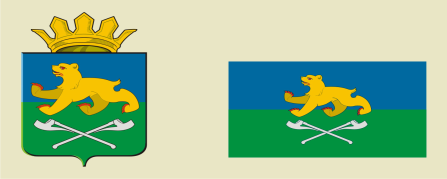 СЛОБОДО-ТУРИНСКИЙ  МУНИЦИПАЛЬНЫЙ ОТДЕЛУПРАВЛЕНИЯ ОБРАЗОВАНИЕМП О С Т А Н О В Л Е Н И Е906 113 01995 05 0004 130Прочие доходы от оказания платных услуг (работ) получателями средств бюджетов муниципальных районов906 113 02995 05 0001 130Прочие доходы от компенсации затрат  бюджетов муниципальных районов  (в части возврата дебиторской задолженности прошлых лет)906 113 02995 05 0003 130Прочие доходы от компенсации затрат  бюджетов муниципальных районов 906 113 01995 05 0004 130Прочие доходы от оказания платных услуг (работ) получателями средств бюджетов муниципальных районов (Прочие доходы от оказания  платных услуг (работ))906 113 02995 05 0001 130Прочие доходы от компенсации затрат  бюджетов муниципальных районов (Прочие доходы от компенсации затрат  бюджетов муниципальных районов  (в части возврата дебиторской задолженности прошлых лет))906 113 02995 05 0003 130Прочие доходы от компенсации затрат  бюджетов муниципальных районов (Прочие доходы от компенсации затрат  бюджетов муниципальных районов)